АДМИНИСТРАЦИЯ МУНИЦИПАЛЬНОГО ОБРАЗОВАНИЯ ГОРОДСКОЙ ОКРУГ ГОРОД КАСИМОВ РЯЗАНСКОЙ ОБЛАСТИ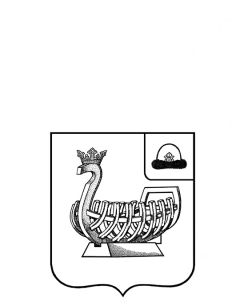 РАСПОРЯЖЕНИЕ   26.11.2015 г.                                                                                       №01-27/101г. Касимов об определении  специализированногоструктурного подразделении, ответственногоза привлечение инвестиций и работу с инвесторами       на территории муниципального образования     В целях повышения эффективности и усиления координации деятельности по привлечению инвестиционных ресурсов, а также для взаимодействия с инвесторами на территории муниципального образования – городской округ город Касимов, определить управление экономического развития администрации муниципального образования ответственным структурным подразделением администрации муниципального образования  за привлечение инвестиций и работу с инвесторами.Глава администрациимуниципального образования-городской округ город Касимов                                                       М.В.ВасильевИсп. Г.Я. Ермакова